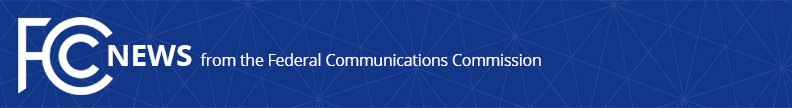 Media Contact: Travis Litman, (202) 418-2400travis.litman@fcc.govFor Immediate ReleaseSTATEMENT OF COMMISSIONER JESSICA ROSENWORCEL ON HURRICANE RECOVERY TASK FORCEWASHINGTON, October 6, 2017. —  Federal Communications Commissioner Jessica Rosenworcel released the following statement regarding the announcement of the FCC’s Hurricane Recovery Task Force: “I welcome the news that the Commission is forming a Hurricane Recovery Task Force.  I appreciate that the Chairman has listened to my recommendations and decided to put in place a broader effort to review the scale and scope of the damage done to essential communications infrastructure this hurricane season.  We need to understand what went wrong, what went right, and how we can be better prepared in the future.  I look forward to the report that results from this effort and sincerely hope it includes on the ground research and Commission hearings.”  ###
Office of Commissioner Jessica RosenworcelTwitter: @JRosenworcelThis is an unofficial announcement of Commission action.  Release of the full text of a Commission order constitutes official action.  See MCI v. FCC, 515 F.2d 385 (D.C. Cir. 1974).